1.pielikums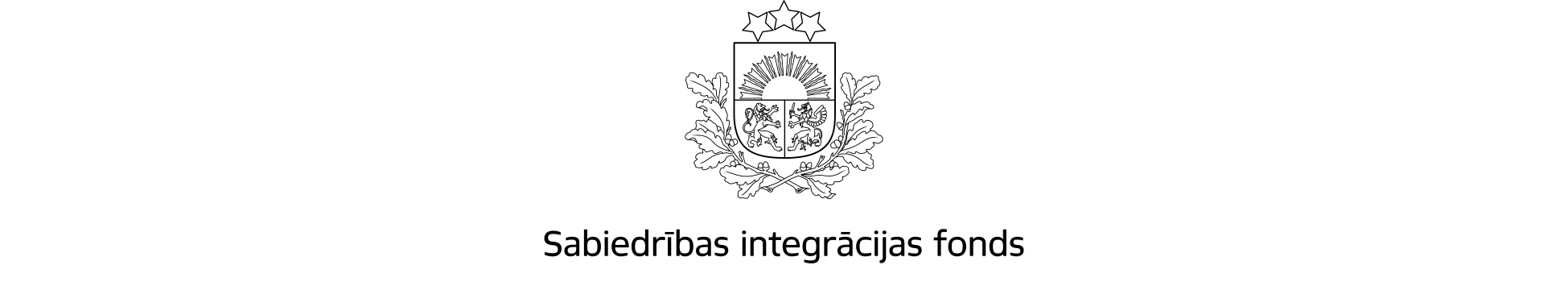 Latvijas valsts budžeta finansēta programma„NVO fonds”Metodiskie norādījumi projekta iesnieguma veidlapas aizpildīšanaiPROJEKTA IESNIEGUMA VEIDLAPAVeidlapā ar zaļu norādīts, kāda informācija jāsniedz, aizpildot konkrēto informācijas lauku.A SADAĻA INFORMĀCIJA PAR PROJEKTA IESNIEDZĒJUA 1. Vispārējā informācija par projekta iesniedzējuTiek norādīta projekta iesniedzēja juridiskā adrese, kurā organizācija reģistrēta. Uz šo adresi tiks nosūtīts lēmums par konkursa rezultātu.Tiek norādīta projekta iesniedzēja kontaktinformācija.Projekta iesniedzēja atbildīgā amatpersona ir tā, kurai organizācijas normatīvajos aktos, kas iesniegti un reģistrēti attiecīgos publiskos reģistros, noteiktas organizācijas pārstāvības tiesības. Gadījumos, kad noteikts, ka organizāciju var pārstāvēt tikai vairākas personas kopā (piemēram, divi valdes locekļi), vai nu pēc nepieciešamības iekopē papildus informācijas laukus, norādot visas personas, kam kopā ir pārstāvības tiesības, vai arī projekta iesniegumam tiek pievienota pārējo amatpersonu ar pārstāvības tiesībām parakstīts dokuments, kas pilnvaro šajā punktā minēto amatpersonu pārstāvēt organizāciju un parakstīt projekta iesniegumu vienpersoniski.Ja tiek norādīta kāda cita organizācijas amatpersona vai darbinieks (piemēram, organizācijas atbildīgās amatpersonas prombūtnes gadījumā tās vietnieks), projekta iesniegumam jāpievieno pilnvarojumu apliecinošus dokumentus (statūtu vai nolikuma kopiju, ja tie nav pieejami attiecīgos valsts reģistros, un/vai pilnvaru), kas apliecina, ka minētajai personai ir tiesības pārstāvēt organizāciju tās vadītāja prombūtnē, vai kurā persona(-s) ar organizācijas pārstāvības tiesībām pilnvaro norādīto personu darboties viņas(-u) vietā. Šajā gadījumā norādītajai personai (-ām) jāsakrīt ar projekta iesnieguma veidlapas D. sadaļu „Projekta iesniedzēja apliecinājums” parakstījušo personu (-ām). Ja organizācijas atbildīgā amatpersona projekta iesnieguma parakstīšanas brīdī atrodas īslaicīgā prombūtnē, šajā punktā norāda atbilstošos datus par šo personu, bet projekta iesnieguma D. sadaļu „Projekta iesniedzēja apliecinājums” paraksta persona, kas uz prombūtnes laiku ir norīkota pildīt viņa amata pienākumus. Projekta iesniegumam jāpievieno pilnvarojumu apliecinošus dokumentus, bet šajā gadījumā norādītajai amatpersonai nav jāsakrīt ar projekta iesnieguma veidlapas D. sadaļu „Projekta iesnieguma iesniedzēja apliecinājums” parakstījušo personu.NB! Jebkurā gadījumā, ja šajā punktā vai iesnieguma veidlapas D. sadaļā „Projekta iesniedzēja apliecinājums” tiek norādīta persona, kas nav projekta iesniedzēja organizācijas atbildīgā amatpersona (valdes priekšsēdētājs), projekta iesniegumam jāpievieno pilnvarojumu apliecinošs dokuments.Projekta vadītājs ir persona, kas ir atbildīga par konkrētā projekta īstenošanas organizāciju un uzraudzību un ar kuru tiks veikta komunikācija projekta apstiprināšanas gadījumā. Lūdzam ņemt vērā, ka gadījumā, ja, projektus atverot,  tiks konstatēti kādi trūkumi, piemēram, projekta iesniegums nebūs parakstīts vai caurauklots, nebūs iesniegta projekta iesnieguma elektroniskā versija u.tml., SIF elektroniski pieprasīs projekta iesniedzējam novērst konstatētos trūkumus 3 darbdienu laikā. Tādēļ ir svarīgi norādīt aktuālo e-pasta adresi, kas tiek regulāri pārbaudīta un caur kuru vienmēr iespējams sazināties ar kādu no organizācijas pārstāvjiem.Jānorāda informācija par personu, kas projekta īstenošanas laikā veiks projekta grāmatvedības kārtošanu. Projektā ir atļauts piesaistīt grāmatvedības pakalpojuma sniedzēju, bet arī tad vēlams norādīt konkrētu personu, kas nodarbosies ar šī projekta grāmatvedību. Ja uz projekta iesniegšanas brīdi konkrēta persona nav zināma, tad šajā punktā jānorāda „Tiks izvēlēts pēc projekta apstiprināšanas”.A 2. Projekta iesniedzēja juridiskā darbības formaLūdzu, atzīmējiet ar X:Projektu iesniedzēji var būt tikai biedrības un nodibinājumi saskaņā ar Biedrību un nodibinājumu likumu. Neatbilstoši projektu iesniedzēji ir:biedrības vai nodibinājumi, kuros vairāk nekā puse biedru (biedrībām) vai dibinātāju (nodibinājumiem) ir valsts iestādes, pašvaldības un to iestādes vai komersanti; darba devēju organizācijas un to apvienības; arodbiedrības un to apvienības; reliģiskās organizācijas un to iestādes; politiskās partijas un to apvienības.A 3. Informācija par projekta iesniedzēja biedru skaitu (biedrībām) vai dibinātāju skaitu (nodibinājumiem):Jānorāda informācija par fizisko un juridisko personu skaitu un statusu, kas ir biedrības biedri vai nodibinājuma dibinātāji. Pēc sniegtās informācijas tiks vērtēts, vai organizācija ir neatkarīga no publiskās pārvaldes institūcijām, politiskām partijām un/vai komerciālām organizācijām.A 4. Projekta iesniedzēja apraksts:Lūdzu, sniedziet informāciju par projekta iesniedzēja organizācijas galvenajām aktivitātēm un darbības virzieniem (ne vairāk kā 3000 rakstu zīmes). A 5. Projekta iesniedzēja līdzšinējā darbība sabiedrības labā un sabiedrības iesaistē pilsoniskās sabiedrības aktivitātēs:Lūdzu, sniedziet informāciju par pēdējo 3 gadu laikā veiktajām aktivitātēm sabiedrības labā un  pilsoniskās sabiedrības attīstības jomā (ne vairāk kā 3000 rakstu zīmes).A 6. Projekta iesniedzēja līdzšinējā pieredze projektu īstenošanā:Lūdzu, sniedziet informāciju par projekta iesniedzēja projektiem, kuri īstenoti pēdējo 3 gadu laikā. Lūdzam norādīt ne vairāk kā 5 projektus. Ja ir īstenoti vairāk nekā 5 projekti, lūdzam norādīt informāciju par tiem projektiem, kas pēc darbības jomas vai finansējuma apjoma visvairāk līdzinās šim projektam.NB! Projekta iesniedzējs nedrīkst saņemt finansējumu tādu aktivitāšu īstenošanai, kas jau tiek finansētas no kādiem citiem finanšu avotiem!B SADAĻAPROJEKTA APRAKSTSB 1. Projekta iesniegumā ietvertais NVO fonda darbības virziens: Lūdzu, atzīmējiet ar X vienu darbības virzienu, uz kuru attiecas projekts:Projektu iesniedz vienā no šiem darbības virzieniem.B 2. Projektā pieprasītais finansējums un īstenošanas periodsB 3. Projekta īstenošanas vieta: Lūdzu, atzīmējiet ar X:        Vietējā līmenī (norādīt)______________________        Reģionālā līmenī  (norādīt)____________________        Nacionālā līmenī (visa Latvija)Tiek norādīta teritorija (konkrēts reģions, pilsēta, novads, pagasts, adrese (ja iespējams)), kur paredzēta projekta aktivitāšu īstenošana. Nosakot projekta īstenošanas vietu, jāņem vērā gan projekta norises vieta, gan arī teritoriālais pārklājums mērķauditorijai, kam projektā paredzēts sniegt noteiktus pakalpojumus, vai kuru paredzēts iesaistīt projekta aktivitātēs. Darbības virzienā “NVO darbības stiprināšana” vietēja līmeņa projektos plānotās aktivitātes attiecas uz vienu vai diviem, trim tuvākajiem novadiem. Vietēja līmeņa projektus (mikroprojektus) var iesniegt tikai organizācijas, kas darbojas vienas pašvaldības vai novada ietvaros.Reģionāla vai nacionāla līmeņa projektos (makroprojektos) plānotās aktivitātes attiecas uz visu (vismaz vienu) plānošanas reģionu, iekļaujot vismaz 5 pašvaldību teritorijas, vai visas valsts mērogu.  Reģionāla vai nacionāla līmeņa projektus (makroprojektus) var iesniegt tikai organizācijas, kas darbojas plānošanas reģiona vai visas valsts mērogā.B 4. Projekta mērķi un nepieciešamības pamatojumsLūdzu, definējiet projekta mērķus, aprakstiet, kādēļ projekts nepieciešams,  kā arī aprakstiet, kādā veidā projekts sniegs ieguldījumu programmas mērķa un B 4.1.punktā minēto sasniedzamo rezultātu sasniegšanā (ne vairāk kā 1500 rakstu zīmes):  B 4.1. Atzīmējiet, uz kuru no programmas sasniedzamajiem rezultātiem projekts ir vērsts, aprakstiet potenciālo projekta ietekmi uz konkrēto rādītāju: *atzīmēt attiecībā uz kuru indikatoru projekts sniegs ieguldījumu, kā un kādā mērā.  B 5. Projekta kopsavilkumsLūdzu, īsumā sniedziet informāciju par projektu, mērķa grupu, projekta īstenošanas vietu, galvenajām aktivitātēm un plānotajiem rezultātiem (ne vairāk kā 1500 rakstu zīmes):  B 6. Projekta tiešās mērķa grupas skaits un raksturojumsLūdzu, sniedziet mērķa grupas raksturojumu un pamatojumu, kādēļ izvēlētas konkrētā/-s mērķa grupa/-as, kā arī aprakstiet, kā tiks atlasīta mērķa grupa, un norādiet mērķa grupas vajadzības un problēmas, kuras paredzēts risināt projekta ietvaros. B 7. Projekta aktivitātes  Lūdzu, norādiet projektā plānotās aktivitātes hronoloģiskā secībā:Šeit tiek uzskaitītas projekta gaitā plānotās aktivitātes, kas īstenojamas, lai sasniegtu projekta mērķi un plānotos rezultātus. Aktivitātēm jābūt atbilstošām, praktiskām, un tām jāsaskan ar projekta mērķiem un sagaidāmajiem rezultātiem. Aktivitātes aprakstā sniedz detalizētu informāciju par aktivitātes tematiku (piemēram, apmācību, pasākumu, metodisko materiālu, u.c. tēmas), norāda ieviešanas metodes (piemēram, semināru darba programmas, lektorus u.c.), norises vietu un ilgumu, regularitāti (piemēram, cik dienu seminārs, cik bieži paredzētas projekta vadības grupas sanāksmes u.tml.), dalībniekus un atbildīgās personas.Aktivitātes ir jānumurē. Aktivitātes uzskaitīt hronoloģiskā secībā, sasaistot tās ar iesnieguma veidlapas B 8.punktu „Projekta aktivitāšu laika grafiks”.Katrai aktivitātei norāda budžeta pozīciju vai apakšpozīciju, kurā ietvertas aktivitātes īstenošanai nepieciešamās izmaksas. B 8. Projekta aktivitāšu laika grafiksProjekta īstenošanas periodam jābūt robežās no 01.01.2017.līdz 31.10.2017.Aktivitātēm un to numerācijai jāsakrīt ar B 7.punktā norādītajām aktivitātēm.Tabulā tiek norādīts katras aktivitātes īstenošanas laiks pa mēnešiem. Ar „X” vai iekrāsojot attiecīgo rūtiņu, projekta iesniedzējs uzskatāmi ataino projekta darba plānu. Aktivitāšu kārtas numuram un nosaukumam jāsakrīt ar veidlapas B 7.punktā „Projekta aktivitātes” norādīto.B 9. Projekta rezultāti un to novērtēšanas rādītājiLūdzu, aprakstiet, kādi izmērāmi rezultāti tiks sasniegti, īstenojot projekta aktivitātes. Kvantitatīvo rezultātu ailē jānorāda konkrēti, skaitliski un objektīvi pārbaudāmi indikatori. Pie kvalitatīvajiem rezultātiem jānorāda plānotie uzlabojumi saistībā ar ieguldījumu programmas mērķu sasniegšanā. Ailē pie informācijas avotiem vai pārbaudes paņēmieniem jānorāda dokumenti vai materiāli, kas pierāda rezultāta sasniegšanu. Aktivitātēm un to numerācijai jāsakrīt ar B7.un B8. punktā norādītajām aktivitātēm.Šajā punktā jāatspoguļo tas, kādi izmērāmi rezultāti tiks sasniegti, īstenojot projekta aktivitātes. Kvantitatīvo rezultātu ailē jāizvēlas konkrēti, skaitliski un objektīvi pārbaudāmi indikatori (skaits, mērvienības) un tie jādefinē. Kvalitatīvajos rezultātos jānorāda plānotie uzlabojumi, projekta īstenošanas rezultātā plānotās izmaiņas definētās problēmas risināšanā. Ailē pie informācijas avotiem vai pārbaudes paņēmieniem jānorāda veidi, kā pārliecināties par konkrētā rezultāta sasniegšanu. Vienai aktivitātei var būt vairāki rezultāti, kā arī vairākām aktivitātēm var būt viens rezultāts.B 10. Projekta aktivitāšu ietekme ilgtermiņāLūdzu, aprakstiet kāda būs projekta ietvaros īstenoto aktivitāšu ietekme ilgtermiņā un ieguvums  sabiedrībai B 11. Projektā iesaistītais personālsLūdzu, raksturojiet projekta personāla (gan administratīvā, gan īstenošanas) profesionālo kompetenci vai tam izvirzītās kvalifikācijas prasības atbilstoši projektā veicamajiem uzdevumiem. Ja zināmas konkrētas personas, kas tiks iesaistītas projekta īstenošanā, projekta iesniegumam jāpievieno viņu . Ja personas nav zināmas uz projekta sagatavošanas brīdi, aprakstīt nepieciešamo kvalifikāciju attiecīgo uzdevumu veikšanai. Projekta īstenošanā iesaistītais personāls ietver tos darbiniekus, kuri būs atbildīgi par projekta aktivitāšu ieviešanu. Jānorāda katra darbinieka ieņemamais amats projekta kontekstā, galvenie pienākumi un uzdevumi, kā arī to veikšanai nepieciešamā profesionālā kvalifikācija un prasmes, un kādā veidā plānots piesaistīt šos darbiniekus (gadījumā, ja visi darbinieki vēl nav zināmi).Projekta iesniegumam jāpievieno projekta īstenošanā iesaistītā personāla , kurā detalizēti jāapraksta katras personas pieredze un prasmes saistībā ar dotajā projektā veicamajiem uzdevumiem. Svarīgi, lai  detalizēti atspoguļotu iepriekšējo darba pieredzi un iegūtās prasmes, kas ļautu pārliecināties par izvēlētā kandidāta piemērotību attiecīgajam amatam.  sniegtā informācija par personāla pieredzi, zināšanām un prasmēm būs pamats vērtēšanas komisijai spriest par projekta personāla profesionālo kapacitāti un kompetenci projekta ieviešanā.Projekta īstenošanā iesaistīto darbinieku  var nepievienot, ja šo darbinieku veicamā darba raksturs nerada nepieciešamību vērtēšanas komisijai vērtēt viņu kvalifikāciju (piemēram, tehniskajam asistentam, tulkam u.tml.). Projekta atbalsta gadījumā šie darbinieki ir jāpieņem darbā, ievērojot vienlīdzīgu iespēju principu.Ja projekta iesniegšanas brīdī kāds no amatu kandidātiem/ pakalpojumu sniedzējiem nav zināms, šajā sadaļā ir jānorāda attiecīgajam amatam/ uzdevuma veikšanai izvirzītās prasības profesionālajai kvalifikācijai un jānorāda, kā projekta personālu/ pakalpojuma sniedzēju paredzēts piesaistīt. Projekta apstiprināšanas gadījumā kandidāts/ pakalpojuma sniedzējs ir jāizvēlas, ievērojot atklātības, brīvas konkurences principus.C SADAĻAPROJEKTA BUDŽETSLūdzu, projekta budžeta sastādīšanai izmantojiet budžeta veidlapu (Excel formātā), kas pievienota pielikumā Konkursa nolikumam (2.pielikums).Projekta izmaksas ir attiecināmas, ja tās atbilst šādiem nosacījumiem:ir nepieciešamas projekta aktivitāšu īstenošanai un ir paredzētas apstiprinātajā projekta iesniegumā, kā arī ir veiktas, ievērojot drošas finanšu vadības principus, tai skaitā ievērojot izmaksu lietderības, ekonomiskuma un efektivitātes principus;ir radušās projekta īstenošanas laikā, kas noteikts projekta īstenošanas līgumā, ir faktiski veiktas, tās ir reāli apmaksājis projekta īstenotājs līdz projekta noslēguma pārskata iesniegšanas dienai;ir uzskaitītas projekta īstenotāja grāmatvedības uzskaitē, ir identificējamas, nodalītas no pārējām izmaksām un pārbaudāmas, un tās apliecina attiecīgu attaisnojuma dokumentu oriģināli.Ievērojot iepriekšminētos nosacījumus, projektos attiecināmas ir šādas izmaksas: projekta īstenošanas personāla izmaksas, kas nepārsniedz atbilstošas kvalifikācijas un profila personāla vidējās atlīdzības izmaksas saskaņā ar Ministru kabineta 2013.gada 29.janvāra noteikumos Nr.66 “Noteikumi par valsts un pašvaldību institūciju amatpersonu un darbinieku darba samaksu un tās noteikšanas kārtību” noteiktajām atalgojuma likmēm;lektoru, konsultantu un ekspertu izmaksas, kas nepārsniedz atbilstošas kvalifikācijas un profila personāla vidējās tirgus cenas;ar atalgojumu saistītie darba devējam maksājamie nodokļi atbilstoši valsts likumdošanai;projekta aktivitāšu īstenošanai nepieciešamās vietējā transporta izmaksas (sabiedriskais transports, degviela, automašīnas vai autobusa noma);projekta aktivitāšu īstenošanai nepieciešamo sakaru pakalpojumu izmaksas (telekomunikācijas, internets, pasta pakalpojumi);projekta aktivitāšu īstenošanai nepieciešamo telpu īres, apsaimniekošanas izmaksas (elektrība, apkure, ūdensapgāde, apsardze, apsaimniekošanas pakalpojumi);vietējo un ārvalstu komandējumu un darba (dienesta) braucienu izdevumi:komandējumu izdevumi atlīdzināmi saskaņā ar Ministru kabineta 2010.gada 12.oktobra noteikumiem Nr.969;projekta aktivitāšu īstenošanai nepieciešamo patēriņa preču (t.sk. kancelejas un biroja preču, saimniecības preču, materiālu) iegādes izmaksas;informācijas un publicitātes pasākumu izmaksas (informatīvo un metodisko materiālu izdošana, ņemot vērā 2.2.3.punktā minētos nosacījumus attiecībā uz bukletu, brošūru un tml. drukātu materiālu veidošanas un izdošanas ierobežojumiem), mājas lapu veidošana un pilnveidošana, publikācijas presē, sižeti TV, radio);ar projekta īstenošanu saistīto pakalpojumu izmaksas;projekta aktivitāšu īstenošanai nepieciešamā inventāra iegādes izmaksas,  nepārsniedzot 10% no projekta kopējām attiecināmām izmaksām;projekta aktivitāšu īstenošanai nepieciešamo telpu un materiāltehnisko līdzekļu nomas izmaksas;projekta aktivitāšu īstenošanai nepieciešamo telpu un materiāltehnisko līdzekļu uzturēšanas izdevumi (telpu uzkopšana, aprīkojuma tehniskā apkope).Darbības virzienā “NVO darbības stiprināšana” attiecināmas ir arī pamatlīdzekļu iegādes izmaksas, nepārsniedzot 10% no projekta kopējām attiecināmām izmaksām.Projekta administratīvās izmaksas nedrīkst pārsniegt 20% no projekta tiešajām attiecināmajām izmaksām. Projekta administratīvās izmaksas tiks segtas saskaņā ar netiešo izmaksu nemainīgās likmes principu: to kopējā summa tiks aprēķināta no projekta tiešajām faktiskajām izmaksām, un izmaksas pamatojošie dokumenti nebūs jāiesniedz. Projekta īstenotājam jānodrošina šo izmaksu uzskaite savā grāmatvedībā, kā arī visu ar šīm izmaksām saistīto dokumentu uzglabāšana atbilstoši normatīvajos aktos noteiktajām prasībām un termiņiem. Projekta administratīvās izmaksas ir: administratīvā personāla atlīdzība (projekta vadītājs, grāmatvedis, asistents) un ar to saistītās izmaksas (nodokļi), sakaru izdevumi, biroja telpu noma un komunālie izdevumi, transporta izdevumi, biroja preces u.c. ar projekta administrēšanu saistītas izmaksas. Projekta administratīvās izmaksas neiekļauj projekta īstenošanas izmaksās un projekta iesnieguma budžetā atsevišķi nenorāda. Neattiecināmās izmaksas ir: projekta iesnieguma sagatavošanas izmaksas;personālam izmaksātās prēmijas un dāvanas vai jebkurš cits gūtais labums, tajā skaitā veselības apdrošināšana, apmaksātas ēdienreizes; aizdevuma pamatsummas un procentu maksājumu vai citu saistību segšanas izmaksas;debeta procentu maksājumi par finanšu darījumiem;valūtas maiņas komisijas maksas un valūtas kursu svārstību radītie zaudējumi;naudas sodi, līgumsodi, nokavējuma procenti un tiesvedības izdevumi;pamatlīdzekļu iegādes izmaksas;zemes un nekustamā īpašuma iegādes izmaksas;būvniecības un telpu remonta izmaksas;izmaksas, kas jau tiek finansētas no citiem finanšu avotiem;jebkādas skaidrā naudā veiktas izmaksas;izmaksas, kas nav izsekojamas (bez rakstiska pamatojuma dokumenta);citas izmaksas, kas neatbilst Konkursa nolikuma 2.3.1.punktā minētajiem nosacījumiem.D SADAĻA - Projekta iesniedzēja apliecinājumsprojekta iesniedzējs:ir iepazinies ar visiem programmas finansējuma saņemšanas nosacījumiem, kas ir noteikti programmas Konkursa nolikumā, un projekta īstenošanas gaitā apņemas tos ievērot;uzņemas atbildību par projekta īstenošanu un vadību, kā arī par projekta rezultātiem;nav pasludināts par maksātnespējīgu, tai skaitā neatrodas sanācijas vai likvidācijas procesā, tā saimnieciskā darbība nav apturēta vai pārtraukta, nav uzsākta tiesvedība par tā darbības izbeigšanu vai maksātnespēju; tam nav nodokļu parādu un valsts sociālās apdrošināšanas obligāto iemaksu parādu;tā profesionālajā darbībā nav konstatēti pārkāpumi un tas nav atzīts par vainīgu nodarījumā saistībā ar profesionālo darbību ar spēkā esošu nolēmumu; nav veicis krāpšanas, korupcijas vai jebkādas citas pretlikumīgas darbības;nav centies ietekmēt projektu iesniegumu vērtēšanas procesā iesaistītās personas;ir veicis neatbilstoši izlietoto līdzekļu atmaksu citu Sabiedrības integrācijas fonda administrēto programmu/ grantu shēmu ietvaros (ja attiecināms);tam ir pieejami stabili un pietiekami finanšu līdzekļi un citi resursi, lai noteiktajā apmērā nodrošinātu projekta priekšfinansējuma daļu, kā arī projekta īstenošanas nepārtrauktību;apņemas nodrošināt programmas finansējuma publicitātes prasību ievērošanu ar projekta īstenošanu saistītajās aktivitātēs un informatīvajos materiālos;apņemas saglabāt visu ar projekta īstenošanu saistīto dokumentāciju saskaņā ar normatīvajos aktos noteiktajām prasībām un termiņiem;ir atbildīgs par projekta iesniegumā sniegto ziņu pareizību un precizitāti;ir atbildīgs par projekta iesnieguma elektroniskās kopijas pilnīgu atbilstību projekta iesnieguma oriģinālam;nav iesniedzis vienu un to pašu projekta iesniegumu finansēšanai no dažādiem finanšu avotiem un nepretendē saņemt dubultu finansējumu vienu un to pašu aktivitāšu īstenošanai.Apzinos, ka gadījumā, ja tiks konstatēts, ka esmu apzināti vai nolaidības dēļ sniedzis nepatiesas ziņas, projekta iesniedzējam tiks liegta iespēja saņemt atbalstu, un Sabiedrības integrācijas fonds varēs vērsties tiesībaizsardzības institūcijās.Paraksts ______________Datums ______________	Zīmogs (ja attiecināms)Projekta iesniedzējs:    Tiek norādīts pilns projekta iesniedzēja juridiskais nosaukums, norādot arī organizācijas juridisko statusu (biedrība vai nodibinājums).Tiek norādīts pilns projekta iesniedzēja juridiskais nosaukums, norādot arī organizācijas juridisko statusu (biedrība vai nodibinājums).Projekta nosaukums:Projekta nosaukums koncentrētā veidā atspoguļo projekta mērķi.Projekta nosaukums koncentrētā veidā atspoguļo projekta mērķi.Projekta  reģistrācijas numurs: Projekta  reģistrācijas numurs: Nr. 2017.LV/NVOF/____(Informāciju aizpilda Sabiedrības integrācijas fonds)(Informāciju aizpilda Sabiedrības integrācijas fonds)(Informāciju aizpilda Sabiedrības integrācijas fonds)Projekta iesniedzēja reģistrācijas Nr.:Tiek norādīts vienotais reģistrācijas numurs.Juridiskā adrese:iela, mājas numursnovads, pilsētapasta indekssmājas lapas adreseKorespondences adrese:iela, mājas numursnovads, pilsētapasta indekssAtbildīgā amatpersona:Atbildīgā amatpersona:vārds, uzvārdsieņemamais amatstālruņa numurse-pasta adreseProjekta vadītājs:Projekta vadītājs:vārds, uzvārdstālruņa numurse-pasta adreseProjekta grāmatvedis:Projekta grāmatvedis:vārds, uzvārdstālruņa numurse-pasta adresebiedrībanodibinājumsJuridiskais statussSkaitsFiziska personaBiedrībaNodibinājumsValsts iestādePašvaldībaPašvaldības iestādeKomersantsCits (norādīt)Jāsniedz īss projekta iesniedzēja apraksts par to, kad organizācija tika izveidota, kādi ir organizācijas darbības mērķi, organizācijas līdzšinējā darbība, virzieni, kā arī īstenotās un plānotās aktivitātes. Jāapraksta biedrības rīcībā esošie resursi – personāls, materiāltehniskie, finanšu līdzekļi utt. Jānorāda informācija par biedriem, kāda ir biedru skaita dinamika (vai biedru skaits no dibināšanas brīža ir pieaudzis, regulāri tiek piesaistīti jauni biedri utt.).Jāapraksta, kāda ir organizācijas līdzšinējā darbība un loma pilsoniskās sabiedrības attīstības veicināšanā, tās darbības pieredze sabiedrībā būtisku problēmu risināšanā, plašākas sabiedrības interesēs, valstisku mērķu sasniegšanā. Jānorāda, vai un cik lielā mērā organizācija ir veicinājusi iedzīvotāju līdzdalību un sadarbību sabiedriskajos procesos, uzlabojot iedzīvotāju dzīves kvalitāti un stiprinot demokrātiju un pilsoniskās sabiedrības ilgtspējīgu attīstību, vai un cik lielā mērā organizācija ir sekmējusi citu NVO attīstību (piemēram, nodrošinājusi tehnisko atbalstu, zināšanu un pieredzes nodošanu), veicinājusi dialogu starp nevalstisko sektoru un publisko pārvaldi, kā arī sekmējusi demokrātiskas un pilsoniskas sabiedrības attīstību likumdošanas jomā.Ja organizācija ir jauna un tai nav trīs gadu darbības pieredzes, jāsniedz informācija par organizācijas darbību sākot no dibināšanas brīža.Projekta nosaukumsFinansējumsEURFinansētājs(finansējuma avots un līgumslēdzēja institūcija)Īstenošanas periodsGalvenās aktivitātes un rezultāti“NVO darbības stiprināšana”                   Mikro projekts (vietēja līmeņa)                  Makro projekts (reģionāla/nacionāla līmeņa)“Atbalsts NVO pilsoniskās sabiedrības aktivitātēm”“NVO interešu aizstāvība”Pieprasītais programmas finansējums ()Pieprasītais programmas finansējums ()Projekta plānotais īstenošanas periods(ne agrāk kā 01/01/2017 – ne vēlāk kā 31/10/2017)no __/___/2017      dd/mm/gggglīdz ___/___/2017         dd/mm/ggggProjekta mērķis ir īss, precīzs iecerētās darbības gala risinājuma formulējums.  Projekta mērķis nosaka to, kas jāsasniedz, īstenojot konkrēto projektu. Projekta mērķim jābūt vērstam uz programmas „NVO fonds” mērķa īstenošanu un jāsniedz noteikts ieguldījums tā sasniegšanā vienā no programmas darbības virzieniem. Programmas vispārīgais mērķis ir  veicināt iedzīvotāju līdzdalību un sadarbību sabiedriskajos procesos, uzlabot iedzīvotāju dzīves kvalitāti un stiprināt demokrātiju un pilsoniskās sabiedrības ilgtspējīgu attīstību Latvijā, finansiāli atbalstot pilsoniskās sabiedrības aktivitātes, nodrošināt demokrātisku valsts pārvaldību un plašākas sabiedrības iesaisti sabiedrībai svarīgu jautājumu risināšanā, tādejādi nodrošinot kvalitatīvu un sabiedrības interesēm atbilstošu lēmumu pieņemšanu un pakalpojumu sniegšanu.Programmas ietvaros plānots atbalstīt projektus trīs darbības virzienos: “NVO darbības stiprināšana” – mērķis – organizētas pilsoniskās sabiedrības stiprināšana un NVO darbības atbalsts, stiprinot NVO institucionālo un cilvēkresursu kapacitāti un nodrošinot finansiālu atbalstu regulārai un ilglaicīgai NVO līdzdalībai valsts pārvaldes lēmumu pieņemšanas procesā un līdzdarbībai valsts pārvaldes rīcībpolitikas plānošanā, ieviešanā un uzraudzībā;“Atbalsts NVO pilsoniskās sabiedrības aktivitātēm” – mērķis – demokrātisko vērtību un cilvēktiesību ievērošanas stiprināšana, pilsoniskās līdzdalības veicināšana, Latvijas iedzīvotāju cilvēkdrošības spēcināšana un dzīves kvalitātes uzlabošana, sociālās atbildības veicināšana kopienā, Latvijas simtgades pasākumu īstenošana, finansiāli atbalstot NVO projektus attiecīgās atbalsta jomās;“NVO interešu aizstāvības stiprināšana” – mērķis – atbalstīt NVO, kas veic interešu aizstāvības darbību sabiedriskā labuma darbības jomās, sekmējot pilsoniskas sabiedrības attīstību Latvijā un veicinot NVO interešu aizstāvības darbības neatkarību no publiskās pārvaldes nozares pārraugošās ministrijas ietekmes.Projekta mērķiem jābūt reāliem, izmērāmiem un sasniedzamiem, kā arī jāatbilst konkrētā projekta īstenošanai pieejamiem finanšu, materiāli tehniskajiem, laika un cilvēkresursiem. Projekta mērķi raksturo konkrētas izmaiņas projekta mērķa grupas statusā vai apstākļos, kuras ar projektu ir paredzēts radīt.Projekta iesniedzējs identificē problēmu, apraksta tās aktualitāti un nozīmīgumu, pamatojot projekta nepieciešamību konstatētās problēmas risināšanai. Projekta iesniedzējs apraksta iespējamos riskus, kādi radīsies, ja šo problēmu nerisinās, kā arī apraksta iepriekš veiktās darbības problēmas risināšanā (ja attiecināms) - kas jau ir paveikts, kādi ir rezultāti un to efektivitāte, ko nepieciešams uzlabot un mainīt, kādi ir līdz šim izmantotie instrumenti un veidi, lai projekta iesniedzēja definēto problēmu risinātu, piemēram, kāda ir valsts politika problēmas risināšanā, kādus pasākumus līdz šim veikušas nevalstiskās organizācijas, vai vietējā pašvaldība ir veikusi kaut ko situācijas uzlabošanā, un kā projekta iesniedzējs redz sava projekta sasaisti ar līdz šim paveikto. Aprakstā ir skaidri jānodefinē esošā situācija un vēlamais projektā sasniedzamais rezultāts. Problēmas raksturojums un izteiktie apgalvojumi ir jābalsta uz konkrētiem, reāliem datu avotiem, izvairoties no vispārīga vai aprakstoša rakstura informācijas iekļaušanas.Sniedzot aprakstu, nepieciešams izmantot statistikas datus, pētījumus, veiktās priekšizpētes vai iepriekš īstenotu projektu rezultātus. Nepieciešams pamatot projekta ieviešanas sasaisti ar attiecīgās jomas plānošanas dokumentiem (nacionāliem, reģionāliem vai pašvaldību) un normatīvajiem aktiem. Programmas sasniedzamo rezultātu rādītājiProjekta ieguldījums rezultāta sasniegšanā*1. Jauniešu īpatsvars, kuri ir iesaistīti brīvprātīgā darba aktivitātēs (pieaugums)2. Iedzīvotāju īpatsvars, kas pēdējo trīs gadu laikā ir iesaistījusies NVO aktivitātēs (pieaugums) 3. Sabiedrības līdzdalības indekss (pieaugums)4. Sabiedrības uzticība NVO (pieaugums)5. NVO īpatsvars, kuras bieži  vai vidēji bieži sadarbojas ar citām NVO (pieaugums)6. Sagatavoto atzinumu skaits par plānošanas dokumentu un tiesību aktu projektiem (skaits)7. Iedzīvotāju īpatsvars, kas tic personīgai spējai ietekmēt lēmumu pieņemšanas procesu Latvijā (pieaugums)8. NVO vidējais skaits uz 1000 iedzīvotājiem Latvijā (skaits)Tiek sniegts īss projekta kopsavilkums, kurā ietver informāciju parprojekta iesniedzēju;projekta vispārējo un tiešo mērķi;projekta mērķa grupu;projekta galvenajām aktivitātēm;sagaidāmajiem projekta rezultātiem;projekta norises vietu un laiku.Projekta apstiprināšanas gadījumā kopsavilkumā sniegtā informācija tiks publicēta SIF tīmekļa vietnē.Mērķa grupas nosaukumsDalībnieku skaitsTiešā mērķa grupa ir tā, uz ko vērstas projekta aktivitātes. Netiešā mērķa grupa ir tā, kura nepiedalās projekta aktivitātēs, bet gūst kādu labumu projekta īstenošanas laikā vai pēc projekta īstenošanas.Projekta iesniedzējs raksturo projektā tieši iesaistīto mērķa grupu, tās izvēles principus (vai tā ir mērķa grupa, ar kuru iesniedzējs darbojas vai iesniedzējam ir pieredze līdzīgu aktivitāšu īstenošanā izvēlētajai mērķa grupai utt.),  norādot pēc iespējas precīzāku projektā iesaistīto cilvēku/ organizāciju skaitu, sniedzot to raksturojumu un pamatojot mērķa grupu vajadzības, pēc iespējas izmantojot statistikas/ aptauju vai citu veikto pētījumu/ priekšizpētes datus.Šajā punktā arī jānorāda informācija, kādā veidā plānotā mērķa grupa tiks piesaistīta projekta aktivitāšu īstenošanā un kāda būs mērķa grupas loma aktivitāšu īstenošanā (vai tikai piedalīsies semināros vai arī tiks iesaistīti aktivitāšu ieviešanā, u.c.).Nr.Aktivitātes nosaukumsDetalizēts aktivitātes apraksts (piemēram, tematika, ieviešanas metodes, norises vieta, norises ilgums, dalībnieki, atbildīgās personas u.c.)Aktivitātes īstenošanai paredzētās budžeta izmaksu pozīcijas (norādīt numuru)Nr.                                 MēnesisAktivitātesnosaukumsJanvārisfebruārismartsaprīlismaijsjūnijsjūlijsaugustsseptembrisoktobrisAktivitātes Nr.Rezultāti un to novērtēšanas rādītājiRezultāti un to novērtēšanas rādītājiInformācijas avoti vai pārbaudes paņēmieniAktivitātes Nr.Kvantitatīvie rezultāti(rezultāta apraksts, kvantitatīvā rādītāja vienība un skaits/ apjoms)Kvalitatīvie rezultātiInformācijas avoti vai pārbaudes paņēmieniInformāciju par projekta rezultātu ilgtspēju raksturo, norādot, kā plānots pavairot un izplatīt projekta rezultātus, cik lielā mērā projekta rezultāti varētu būt noderīgi citām attiecīgās jomas organizācijām, kā plānots izmantot konkrētā projekta rezultātus un labo praksi ikdienas darbā vai citu projektu īstenošanā, vairojot šī konkrētā projekta ietekmi. Jāsniedz informācija, kā projekta īstenotājs nodrošinās projekta ietvaros iegūto vai radīto materiālo un intelektuālo vērtību uzturēšanu un izmantošanu projektā paredzētajiem mērķiem vismaz trīs gadus pēc projekta beigām. Finansiālā ilgtspēja - vai projekta īstenotājam ir finanšu resursi, lai turpinātu organizācijas darbību un projekta aktivitātes arī pēc projekta noslēgšanās, vai arī projekta iesniedzēja novērtējums par iespēju piesaistīt citu fondu līdzekļus turpmākai aktivitāšu ieviešanai, balstoties uz esošo pieredzi. Institucionālā ilgtspēja - vai projekta īstenotāja rīcībā ir cilvēkresursi, lai turpinātu darbu, kas saistīts ar projekta aktivitātēm, kāda ir organizācijas pamatdarbības un tiešo funkciju saistība ar projekta un programmas mērķiem.Politiskā ilgtspēja – projekta rezultātu izmantošana, lai uzlabotu politikas dokumentu izstrādi, nodrošinātu sabiedrības, valsts pārvaldes un pašvaldību informētību par programmas mērķa grupu problēmām un vajadzībām, kā arī veicinātu aktīvu NVO iesaisti politikas veidošanā un tās ieviešanas uzraudzībā. Vārds, uzvārds un projektā ieņemamais amatsGalvenie veicamie uzdevumiKvalifikācija un prasmesEs, projekta iesniedzējaprojekta iesniedzēja nosaukumsprojekta iesniedzēja nosaukumsatbildīgā amatpersona,vārds, uzvārdsvārds, uzvārdsamata nosaukumsamata nosaukumsar parakstu apliecinu, ka uz projekta iesnieguma iesniegšanas dienu,ar parakstu apliecinu, ka uz projekta iesnieguma iesniegšanas dienu,dd/mm/gggg